23rd Stakeholders Meeting South Gas Regional Initiative (SG SGRI)5th July 2017, from 10:30 h to 14:30 hCNMC premises, Alcalá 47 - 28014 Madrid, Spain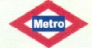          Banco de EspañaAGENDA10:30-10:35OpeningWelcomeAgenda and minutes of the last meeting (for approval)10:35-11:00SGRI Work Program 2017-2018. (for information by NRAs)10:00-10:45Capacity Allocation Mechanism Results of the VIP auctions (for information by TSOs) Booked capacity: from LT contracts to PRISMA auctions (for information by TSOs)Use of interconnections (for information by TSOs)VIP PIRINEOS: Interruptible capacity of 60 GWh/d (for information by TSOs)10:45-12:15Congestion Management ProceduresImplementation of OSBB methodology in the Region: state of play (for information by TSOs)12:15-12:45Gas Markets in the region:Gas hubs in the region: MIBGAS, TRS and others (for information by NRAs)Status of the integration of the Spanish and Portuguese gas markets (for information by NRAs)VIP IBERICO: Implicit allocation mechanism model (for information by NRAs)12:45-13:15Balancing: Results in the three countries (for information by NRAs)13:15-14:45Interoperability:Interconnection Agreements in the region (for information by TSOs)Data exchange (for information by TSOs)13:45-14:15Infrastructures Project candidates of PCIs in the Region (for information by TSOs) Status of the adoption process of the third list of PCIs (for information by NRAs)GRIP (for information by TSOs)14:15-14:30AOB 